Matematika 8. třída – 6. 5.1) posílám zápis z minulé hodiny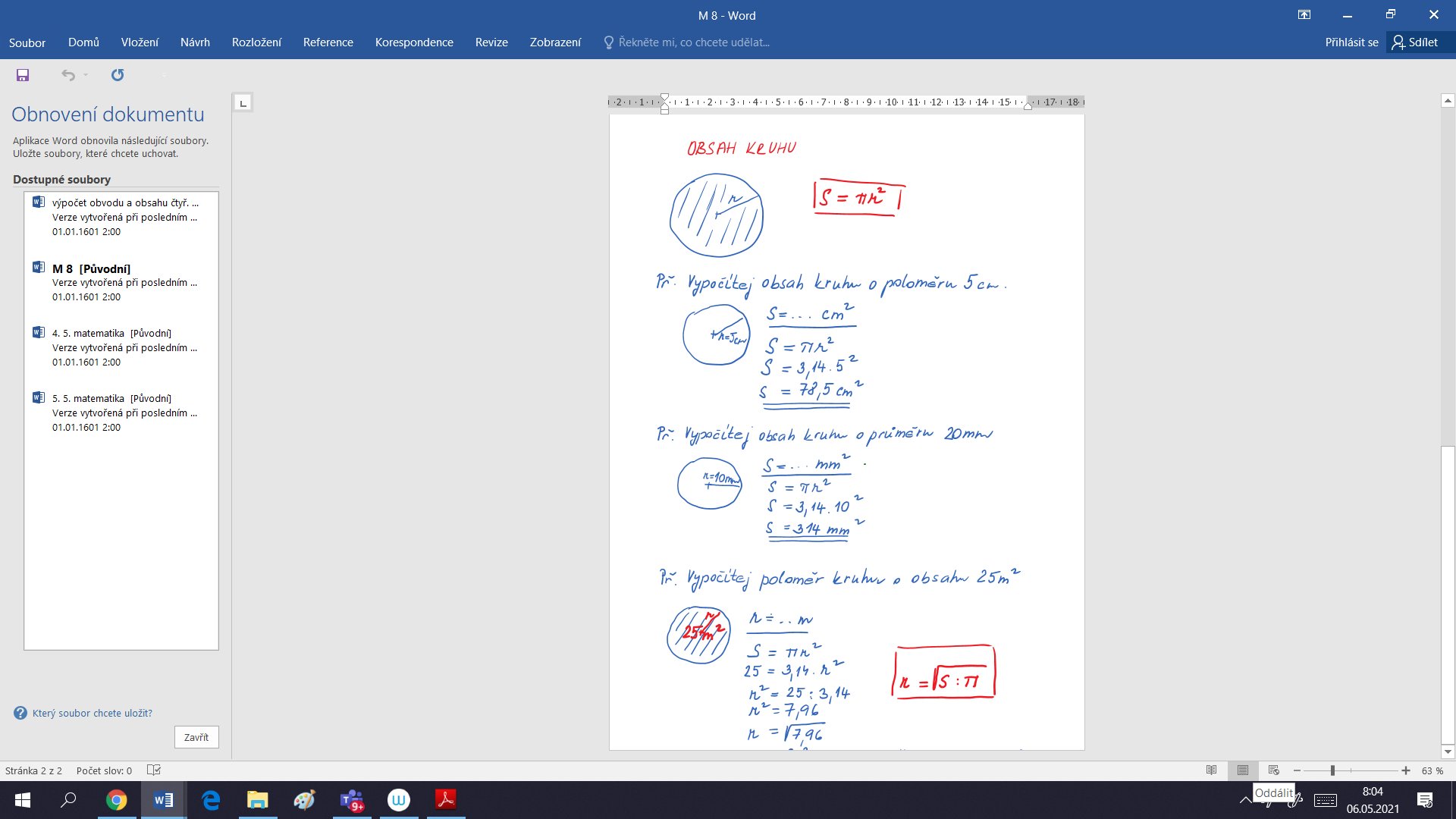 2) zkontrolujte si poslední úkol: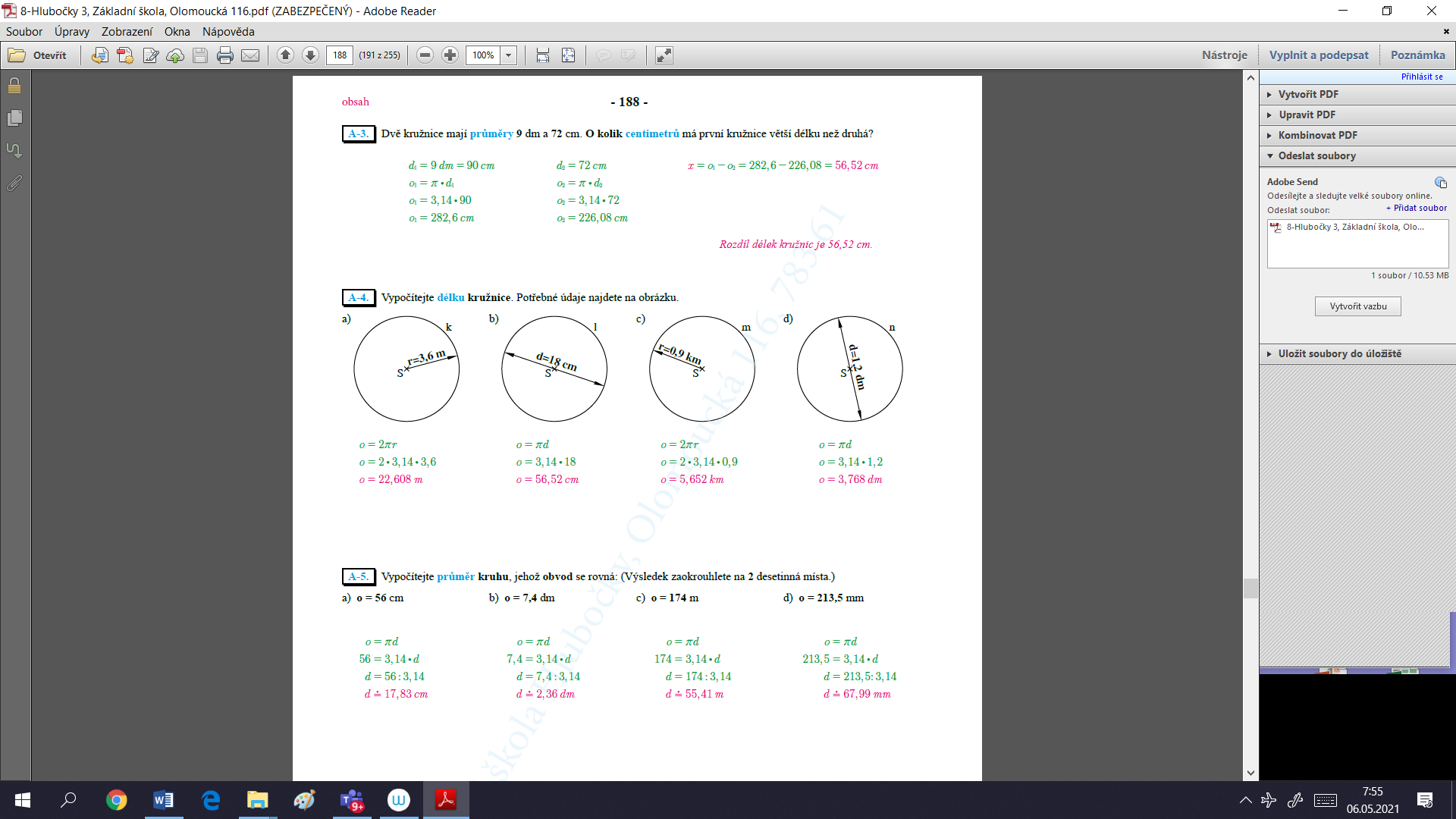 3) zadání dalšího úkolu pro toho, kdo nemá pracovní sešit: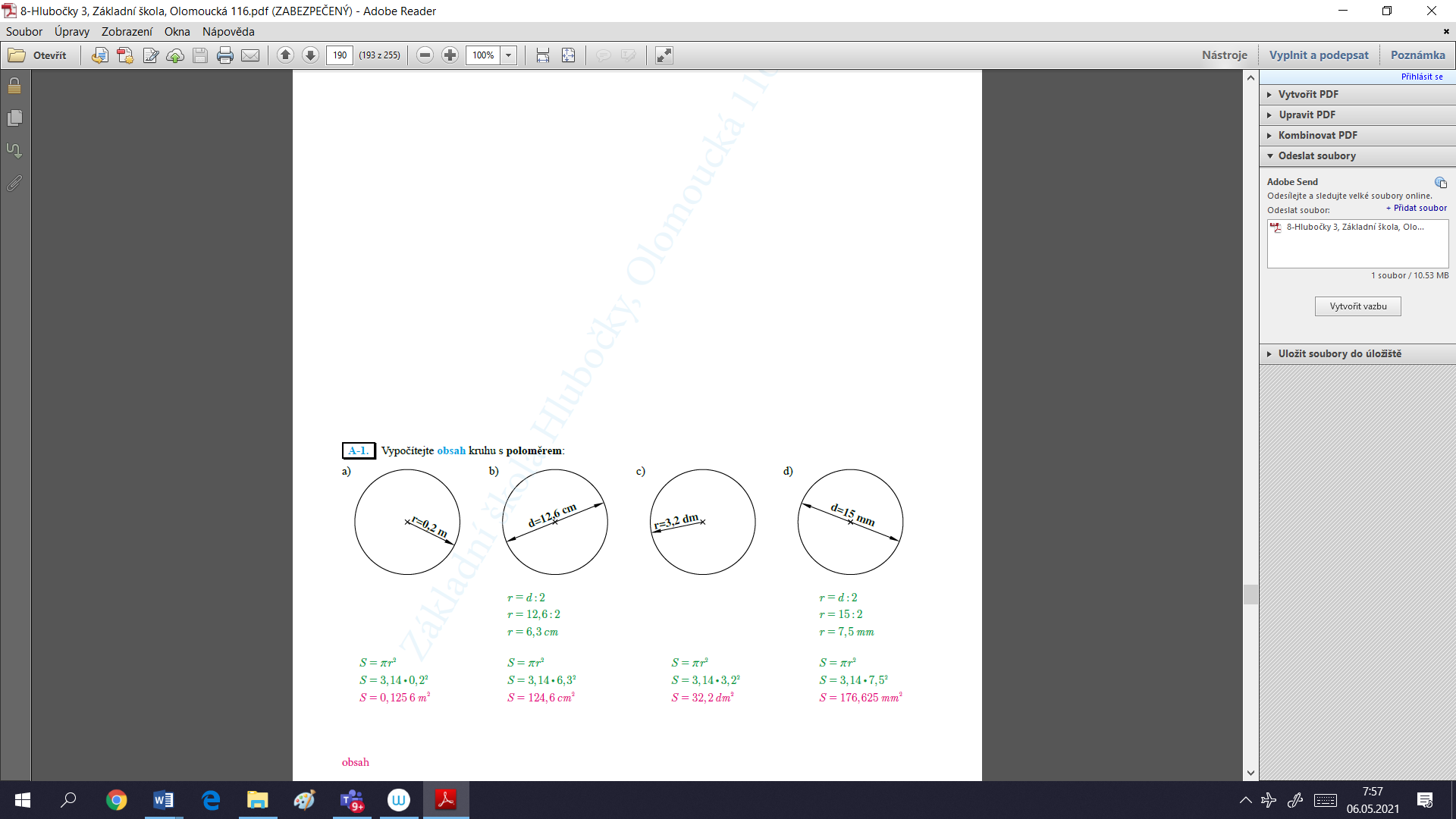 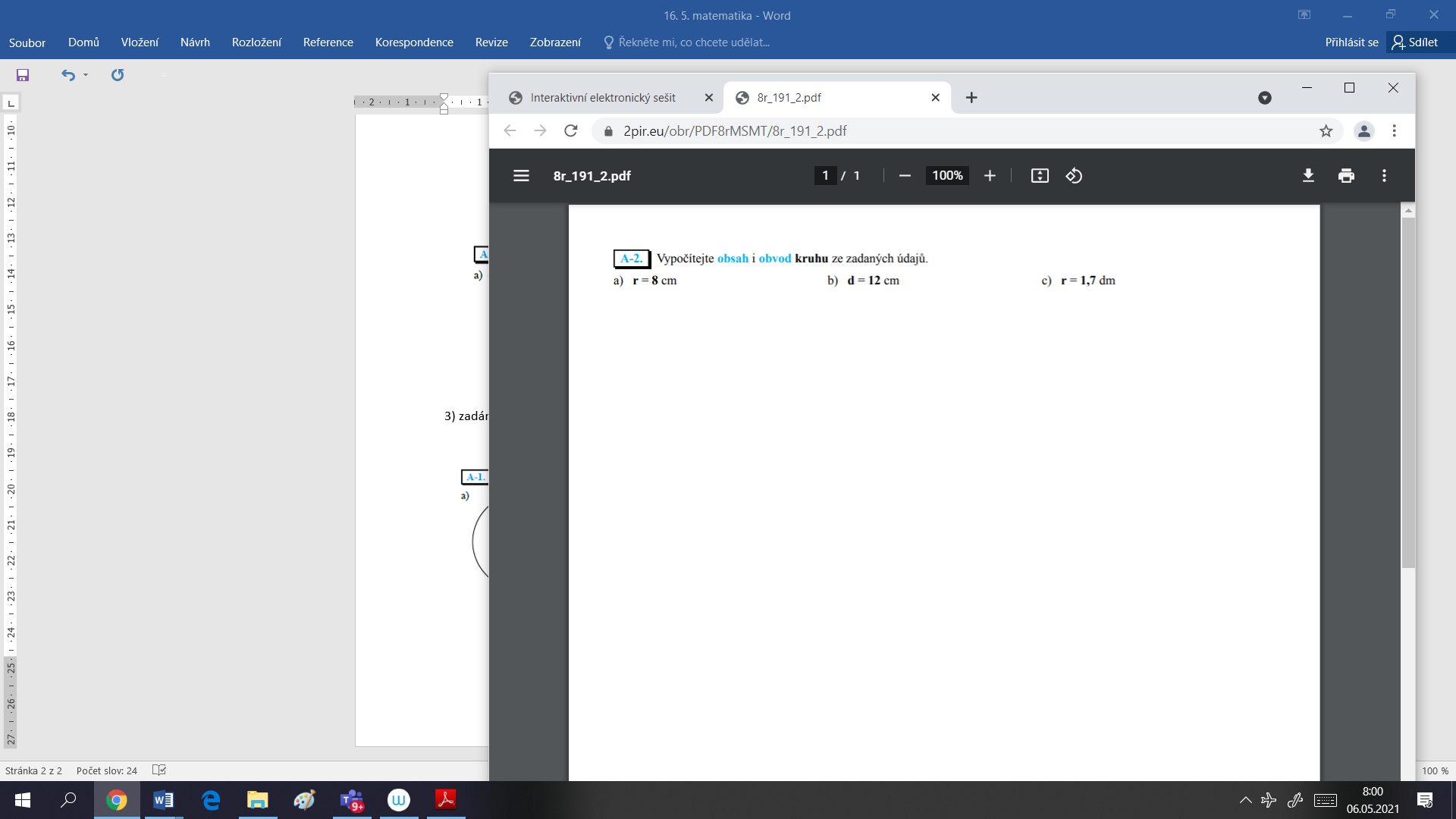 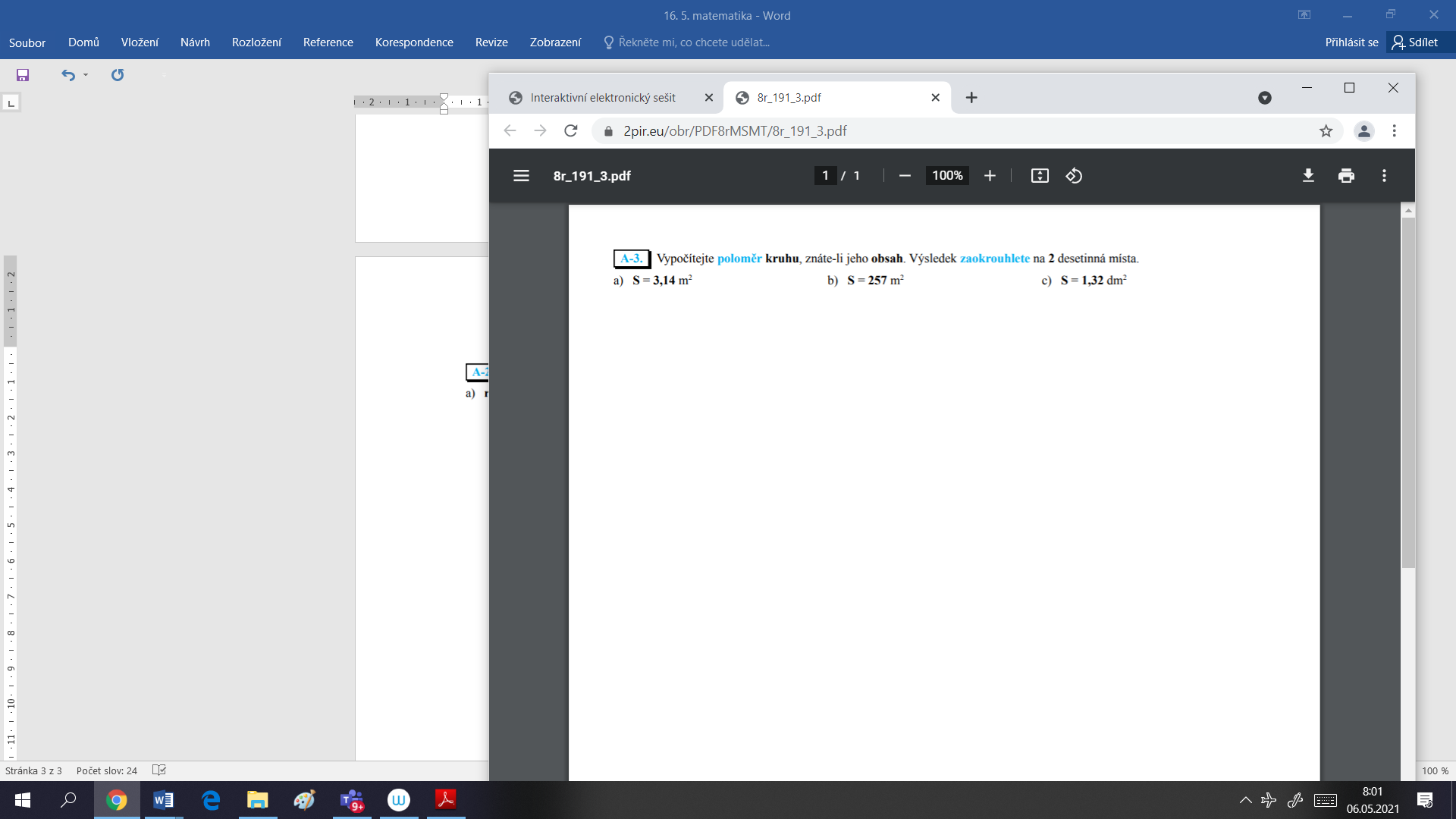 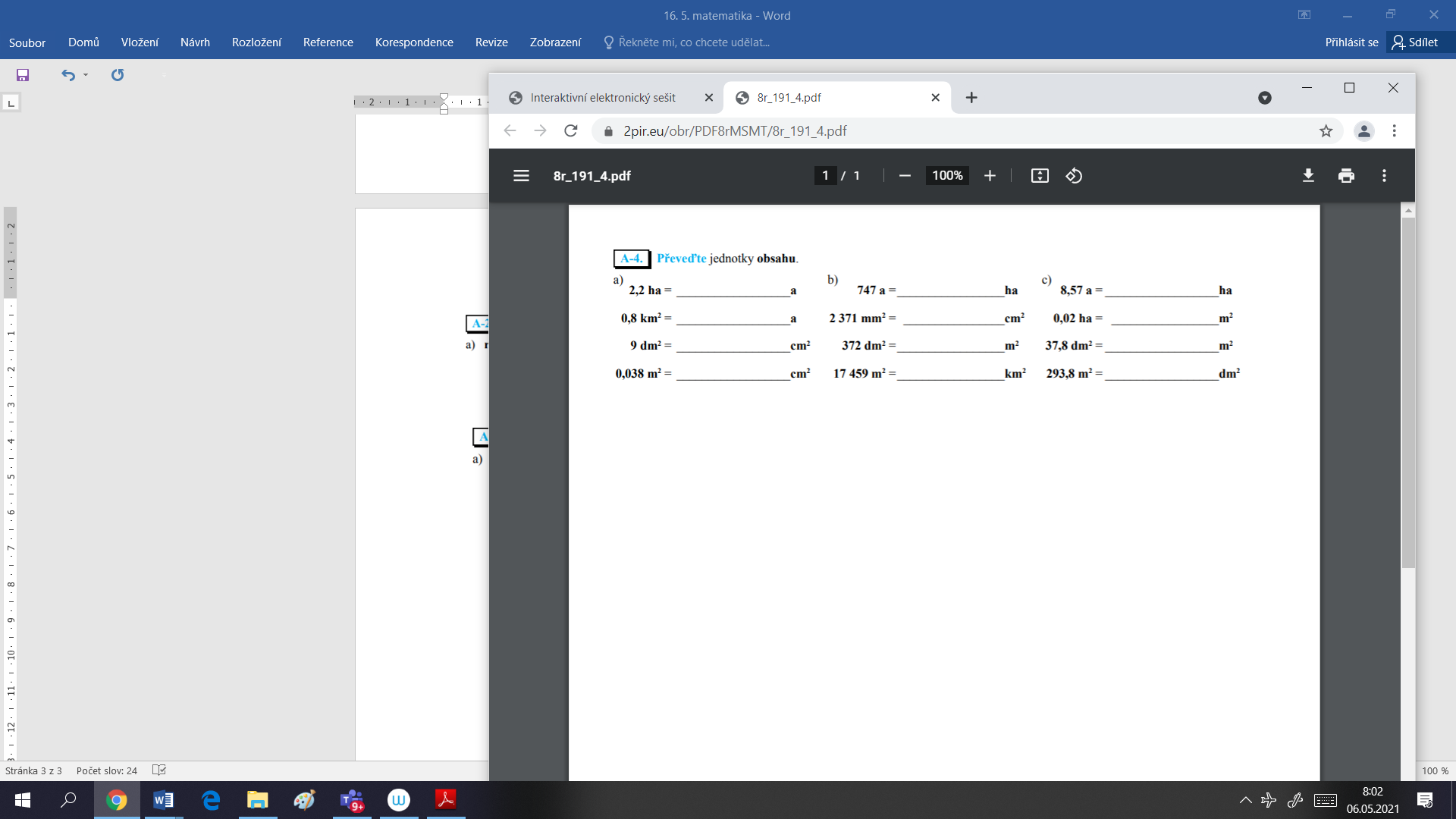 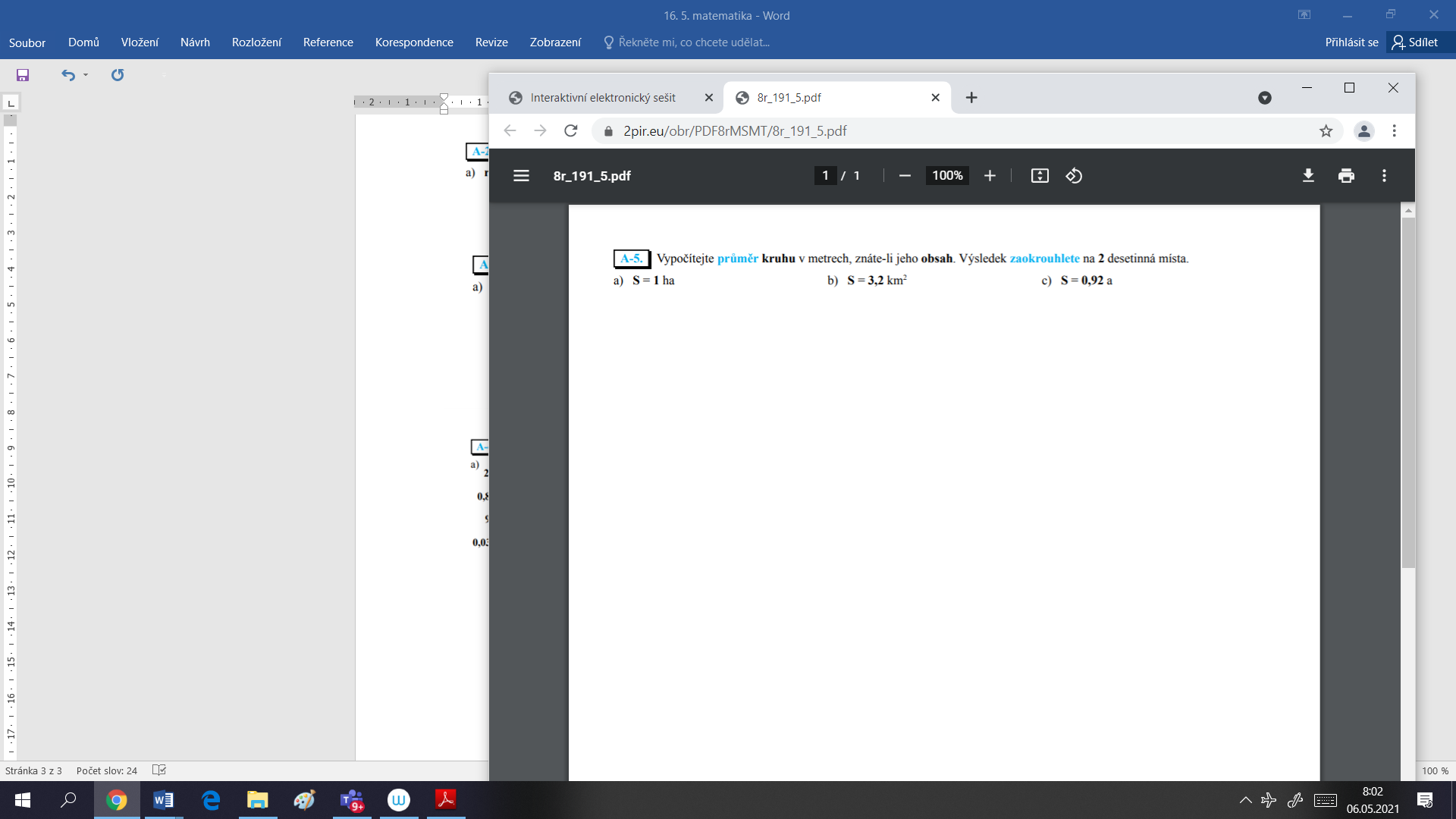 